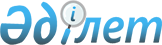 Бұқар жырау аудандық мәслихатының 21 сессиясының 2017 жылғы 28 желтоқсандағы № 4 "2018-2020 жылдарға арналған кенттер, ауылдық округтер бюджеті туралы" шешіміне өзгерістер енгізу туралы
					
			Мерзімі біткен
			
			
		
					Қарағанды облысы Бұқар жырау аудандық мәслихатының 2018 жылғы 5 маусымдағы 23 сессиясының № 4 шешімі. Қарағанды облысының Әділет департаментінде 2018 жылғы 19 маусымда № 4824 болып тіркелді. Мерзімі өткендіктен қолданыс тоқтатылды
      Қазақстан Республикасының 2008 жылғы 4 желтоқсандағы "Қазақстан Республикасының Бюджет кодексі" Кодексіне, Қазақстан Республикасының 2001 жылғы 23 қаңтардағы "Қазақстан Республикасындағы жергілікті мемлекеттік басқару және өзін-өзі басқару туралы" Заңына сәйкес аудандық мәслихат ШЕШІМ ЕТТІ:
      1. Бұқар жырау аудандық мәслихатының 21 сессиясының 2017 жылғы 28 желтоқсандағы № 4 "2018-2020 жылдарға арналған кенттер, ауылдық округтер бюджеті туралы" шешіміне (нормативтік құқықтық актілерді мемлекеттік тіркеу Тізілімінде №4567 болып тіркелген, Қазақстан Республикасы нормативтік құқықтық актілерінің эталондық бақылау банкінде электрондық түрде 2018 жылы 24 қаңтарда, 2018 жылғы 3 ақпандағы "Бұқар жырау жаршысы" № 5 аудандық газетінде жарияланған) келесі өзгерістер енгізілсін:
      1) 1-тармақ келесі редакцияда мазмұндалсын: 
      "1. 2018-2020 жылдарға арналған Ботақара кенті бюджеті 1, 2 және 3 қосымшаларға сәйкес, оның ішінде 2018 жылға келесі көлемдерде бекітілсін:
      1) кірістер – 631 489 мың теңге, оның ішінде:
      салықтық түсімдер бойынша – 25 665 мың теңге;
      салықтық емес түсімдер бойынша – 110 мың теңге; 
      негізгі капиталды сатудан түсетін түсімдер бойынша – 0 мың теңге;       трансферттер түсімі бойынша – 605 714 мың теңге; 
      2) шығындар – 631 489 мың теңге; 
      3) қаржы активтерімен операциялар бойынша сальдо – 0 мың теңге:
      қаржы активтерін сатып алу – 0 мың теңге;
      мемлекеттің қаржы активтерін сатудан түсетін түсімдер – 0 мың теңге;
      4) бюджет тапшылығы (профициті) – алу 0 мың теңге;
      5) бюджет тапшылығын қаржыландыру (профицитін пайдалану) – 0 мың теңге, оның ішінде: 
      қарыздар түсімі – 0 мың теңге;
      қарыздарды өтеу – 0 мың теңге;
      бюджет қаражатының пайдаланылатын қалдықтары – 0 мың теңге;
      6) субвенция – 113 902 мың теңге.";
      2) көрсетілген шешімге 1, 31 қосымшалары осы шешімге 1, 2 қосымшаларына сәйкес жаңа редакцияда мазмұндалсын.
      2. Осы шешім 2018 жылдың 1 қаңтарынан бастап қолданысқа енгізіледі.  2018 жылға арналған Ботақара кенті бюджеті 2018 жылға арналған нысаналы трансферттер
					© 2012. Қазақстан Республикасы Әділет министрлігінің «Қазақстан Республикасының Заңнама және құқықтық ақпарат институты» ШЖҚ РМК
				
      Сессия төрағасы

Ж. Рахимберлинов

      Мәслихат хатшысы

А. Әли
Бұқар жырау
аудандық мәслихатының
23 сессиясының 2018 жылғы
5 маусымдағы № 4 шешіміне
1 қосымшаБұқар жырау
аудандық мәслихатының
21 сессиясының 2017 жылғы
28 желтоқсандағы №4 шешіміне
1 қосымша
Санаты
Санаты
Санаты
Санаты
Сомасы (мың теңге)
Сыныбы
Сыныбы
Сыныбы
Сомасы (мың теңге)
Iшкi сыныбы
Iшкi сыныбы
Сомасы (мың теңге)
 Атауы
Сомасы (мың теңге)
1
2
3
4
5
I. Кірістер
631 489
1
Салықтық түсімдер
25 665
01
Табыс салығы
13 635
2
Жеке табыс салығы
13 635
04
Меншiкке салынатын салықтар
11 920
1
Мүлiкке салынатын салықтар
250
3
Жер салығы
1 670
4
Көлiк құралдарына салынатын салық
10 000
05
Тауарларға, жұмыстарға және қызметтерге салынатын iшкi салықтар
110
4
Кәсiпкерлiк және кәсiби қызметтi жүргiзгенi үшiн алынатын алымдар
110
2
Салықтық емес түсiмдер
110
04
Мемлекеттік бюджеттен қаржыландырылатын, сондай-ақ Қазақстан Республикасы Ұлттық Банкінің бюджетінен (шығыстар сметасынан) қамтылатын және қаржыландырылатын мемлекеттік мекемелер салатын айыппұлдар, өсімпұлдар, санкциялар, өндіріп алулар
110
1
Мұнай секторы ұйымдарынан түсетін түсімдерді қоспағанда, мемлекеттік бюджеттен қаржыландырылатын, сондай-ақ Қазақстан Республикасы Ұлттық Банкінің бюджетінен (шығыстар сметасынан) қамтылатын және қаржыландырылатын мемлекеттік мекемелер салатын айыппұлдар, өсімпұлдар, санкциялар, өндіріп алулар
110
4
Трансферттердің түсімдері
605 714
02
Мемлекеттiк басқарудың жоғары тұрған органдарынан түсетiн трансферттер
605 714
3
Аудандардың (облыстық маңызы бар қаланың) бюджетінен трансферттер
605 714
Функционалдық топ
Функционалдық топ
Функционалдық топ
Функционалдық топ
Функционалдық топ
Сомасы (мың теңге)
Кіші функция 
Кіші функция 
Кіші функция 
Кіші функция 
Сомасы (мың теңге)
Бюджеттік бағдарламалардың әкiмшiсi
Бюджеттік бағдарламалардың әкiмшiсi
Бюджеттік бағдарламалардың әкiмшiсi
Сомасы (мың теңге)
Бағдарлама
Бағдарлама
Сомасы (мың теңге)
Атауы
Атауы
Сомасы (мың теңге)
1
2
3
4
5
6
II. Шығындар
631 489
01
Жалпы сипаттағы мемлекеттiк қызметтер
24 034
1
Мемлекеттiк басқарудың жалпы функцияларын орындайтын өкiлдi, атқарушы және басқа органдар
24 034
124
Аудандық маңызы бар қала, ауыл, кент, ауылдық округ әкімінің аппараты 
24 034
001
Аудандық маңызы бар қала, ауыл, кент, ауылдық округ әкімінің қызметін қамтамасыз ету жөніндегі қызметтер 
23 834
022
Мемлекеттік органның күрделі шығыстары
200
04
Бiлiм беру 
51 286
1
Мектепке дейiнгi тәрбие және оқыту
49 748
124
Аудандық маңызы бар қала, ауыл, кент, ауылдық округ әкімінің аппараты 
49 748
004
Мектепке дейінгі тәрбиелеу және оқыту және мектепке дейінгі тәрбиелеу және оқыту ұйымдарында медициналық қызмет көрсетуді ұйымдастыру
49 748
2
Бастауыш, негізгі орта және жалпы орта білім беру
1 538
124
Аудандық маңызы бар қала, ауыл, кент, ауылдық округ әкімінің аппараты 
1 538
005
Ауылдық жерлерде оқушыларды жақын жердегі мектепке дейін тегін алып баруды және одан алып қайтуды ұйымдастыру
1 538
07
Тұрғын үй-коммуналдық шаруашылық
292 879
3
Елді-мекендерді көркейту
292 879
124
Аудандық маңызы бар қала, ауыл, кент, ауылдық округ әкімінің аппараты
292 879
008
Елді мекендердегі көшелерді жарықтандыру
84 262
009
Елді мекендердің санитариясын қамтамасыз ету
100
011
Елді мекендерді абаттандыру мен көгалдандыру
208 517
12
Көлiк және коммуникация
257 187
1
Автомобиль көлiгi
257 187
124
Аудандық маңызы бар қала, ауыл, кент, ауылдық округ әкімінің аппараты
257 187
013
Аудандық маңызы бар қалаларда, ауылдарда, кенттерде, ауылдық округтерде автомобиль жолдарының жұмыс істеуін қамтамасыз ету
18 713
045
Аудандық маңызы бар қалаларда, ауылдарда, кенттерде, ауылдық округтерде автомобиль жолдарын күрделі және орташа жөндеу
238 474
13
Басқалар
6 103
9
Басқалар
6 103
124
Аудандық маңызы бар қала, ауыл, кент, ауылдық округ әкімінің аппараты
6 103
040
Өңірлерді дамытудың 2020 жылға дейінгі бағдарламасы шеңберінде өңірлерді экономикалық дамытуға жәрдемдесу бойынша шараларды іске асыруға ауылдық елді мекендерді жайластыруды шешуге арналған іс-шараларды іске асыру
6 103
Санаты
Санаты
Санаты
Санаты
Сомасы (мың теңге)
Сыныбы Атауы
Сыныбы Атауы
Сыныбы Атауы
Сомасы (мың теңге)
Iшкi сыныбы
Iшкi сыныбы
Сомасы (мың теңге)
1
2
3
4
5
Бюджеттік кредиттерді өтеу
0
5
Бюджеттік кредиттерді өтеу
0
01
Бюджеттік кредиттерді өтеу
1
Мемлекеттік бюджеттен берілген бюджеттік кредиттерді өтеу
Функционалдық топ
Функционалдық топ
Функционалдық топ
Функционалдық топ
Функционалдық топ
Сомасы (мың теңге)
Кіші функция Атауы
Кіші функция Атауы
Кіші функция Атауы
Кіші функция Атауы
Сомасы (мың теңге)
Бюджеттік бағдарламалардың әкiмшiсi
Бюджеттік бағдарламалардың әкiмшiсi
Бюджеттік бағдарламалардың әкiмшiсi
Сомасы (мың теңге)
Бағдарлама
Бағдарлама
Сомасы (мың теңге)
1
2
3
4
5
6
IV. Қаржы активтерімен операциялар бойынша сальдо
 0
Қаржы активтерін сатып алу
 0
Санаты
Санаты
Санаты
Санаты
Сомасы (мың теңге)
Сыныбы Атауы
Сыныбы Атауы
Сыныбы Атауы
Сомасы (мың теңге)
Iшкi сыныбы
Iшкi сыныбы
Сомасы (мың теңге)
1
2
3
4
5
Мемлекеттің қаржы активтерін сатудан түсетін түсімдер
 0
Функционалдық топ
Функционалдық топ
Функционалдық топ
Функционалдық топ
Функционалдық топ
Сомасы (мың теңге)
Кіші функция Атауы
Кіші функция Атауы
Кіші функция Атауы
Кіші функция Атауы
Сомасы (мың теңге)
Бюджеттік бағдарламалардың әкiмшiсi
Бюджеттік бағдарламалардың әкiмшiсi
Бюджеттік бағдарламалардың әкiмшiсi
Сомасы (мың теңге)
Бағдарлама
Бағдарлама
Сомасы (мың теңге)
1
2
3
4
5
6
V. Бюджет тапшылығы (профициті)
0 
VI. Бюджет тапшылығын қаржыландыру (профицитін пайдалану)
0 Бұқар жырау
аудандық мәслихатының
23 сессиясының 2018 жылғы
5 маусымдағы №4 шешіміне
2 қосымшаБұқар жырау
аудандық мәслихатының
21 сессиясының 2017 жылғы
28 желтоқсандағы №4 шешіміне
31 қосымша
Функционалдық топ
Функционалдық топ
Функционалдық топ
Функционалдық топ
Функционалдық топ
Сомасы (мың теңге)
Кіші функция 
Кіші функция 
Кіші функция 
Кіші функция 
Сомасы (мың теңге)
Бюджеттік бағдарламалардың әкiмшiсi
Бюджеттік бағдарламалардың әкiмшiсi
Бюджеттік бағдарламалардың әкiмшiсi
Сомасы (мың теңге)
Бағдарлама
Бағдарлама
Сомасы (мың теңге)
Атауы
Атауы
Сомасы (мың теңге)
1
2
3
4
5
6
II. Шығындар
528 372
04
Бiлiм беру 
4 917
1
Мектепке дейiнгi тәрбие және оқыту
4 917
124
Аудандық маңызы бар қала, ауыл, кент, ауылдық округ әкімінің аппараты 
4 917
004
Мектепке дейінгі тәрбиелеу және оқыту және мектепке дейінгі тәрбиелеу және оқыту ұйымдарында медициналық қызмет көрсетуді ұйымдастыру
4 917
Қушоқы кенті әкімінің аппараты
4 917
07
Тұрғын үй-коммуналдық шаруашылық
247 235
3
Елді-мекендерді көркейту
247 235
124
Аудандық маңызы бар қала, ауыл, кент, ауылдық округ әкімінің аппараты
247 235
008
Елді мекендердегі көшелерді жарықтандыру
56 775
Ботақара кенті әкімінің аппараты
56 775
011
Елді мекендерді абаттандыру мен көгалдандыру
190 460
Ботақара кенті әкімінің аппараты
190 460
12
Көлiк және коммуникация
238 474
1
Автомобиль көлiгi
238 474
124
Аудандық маңызы бар қала, ауыл, кент, ауылдық округ әкімінің аппараты 
238 474
045
Аудандық маңызы бар қалаларда, ауылдарда, кенттерде, ауылдық округтерде автомобиль жолдарын күрделі және орташа жөндеу
238 474
Ботақара кенті әкімінің аппараты
238 474
13
Басқалар
37 746
9
Басқалар
37 746
124
Аудандық маңызы бар қала, ауыл, кент, ауылдық округ әкімінің аппараты
37 746
040
Өңірлерді дамытудың 2020 жылға дейінгі бағдарламасы шеңберінде өңірлерді экономикалық дамытуға жәрдемдесу бойынша шараларды іске асыруға ауылдық елді мекендерді жайластыруды шешуге арналған іс-шараларды іске асыру
37 746
Ботақара кенті әкімінің аппараты
6 103
Ғабиден Мұстафин кенті әкімінің аппараты
3 957
Қушоқы кенті әкімінің аппараты
4 304
Доскей ауылдық округі әкімінің аппараты
4 398
Көкпекті ауылдық округі әкімінің аппараты
4 120
Корнеевка ауылдық округі әкімінің аппараты
2 018
Петровка ауылдық округі әкімінің аппараты
2 335
Баймырза ауылдық округі әкімінің аппараты
2 248
Ростов ауылдық округі әкімінің аппараты
3 150
Үштөбе ауылдық округі әкімінің аппараты
5 113